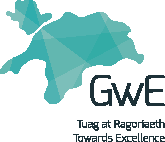 Aspiring Headteacher Leadership Development ProgrammeAHLDP Ch 3 and 4:     October 2018 – June 2019Application for Cohort 3 or Cohort 4 (please delete the cohort you don't wish to be considered for)Application for Cohort 3 or Cohort 4 (please delete the cohort you don't wish to be considered for)Application for Cohort 3 or Cohort 4 (please delete the cohort you don't wish to be considered for)Applicant’s NameApplicant’s school and contact telephoneApplicant’s email addressApplicant’s mobile numberNumber of year’s teachingPrevious leadership programmes completed – dates. State the providerCurrent role/ responsibilitiesWhy do you wish to participate in this leadership development programme? 250 wordsApplicant’s signature (electronic)Date: Name of school leadership mentor.Name of school HeadteacherHeadteacher or DHT/ AHT signatureDate:Return to:MorganCordiner@gwegogledd.cymruMorganCordiner@gwegogledd.cymruAny special dietary requirements. Any disabilities you wish us to know about?To be received by: 10:00am, Monday, 10 September 201810:00am, Monday, 10 September 2018The senior management team and governors of this school fully support this application and undertake to actively seek then necessary opportunities to enable the applicant to complete the tasks involved.  The school will allocate a member of the SLT as the applicants school-based mental.The applicant is expected to attend all development days.The senior management team and governors of this school fully support this application and undertake to actively seek then necessary opportunities to enable the applicant to complete the tasks involved.  The school will allocate a member of the SLT as the applicants school-based mental.The applicant is expected to attend all development days.The senior management team and governors of this school fully support this application and undertake to actively seek then necessary opportunities to enable the applicant to complete the tasks involved.  The school will allocate a member of the SLT as the applicants school-based mental.The applicant is expected to attend all development days.